The post holder may reasonably be expected to undertake other duties commensurate with the level of responsibility that may be allocated, at the discretion of the Head Teacher and to meet the needs of the school.Stage OneThe minimum essential requirements for the above post are as follows. Please try to show in your application form, how best you meet these requirements. Disabled candidates are guaranteed an interview if they meet the essential criteria.Stage TwoThis will only be used in the event of a large number of applicants meeting the minimum essential requirements. Please try to show in your application form, how best you meet these requirements.Core CompetenciesThese core competencies are considered essential for all roles within this school. Please be prepared to be assessed on any of these during the interview process and, for the successful applicant, throughout the probationary period.Developing Self and OthersPromote a learning environment to embed a learning culture. Support others to develop their skills and knowledge to fulfil their potential. Actively pursue your own development.Civil ContingenciesBolton Council has a statutory duty under the Civil Contingencies Act 2004 to respond in the event of an emergency. If the Emergency Management Plan is activated, you may be required to assist in maintaining key council services and supporting the community. This could require working outside of routine working hours and working from places other than your normal place of work.Equality and DiversityUphold the principles of fairness and the Equality Act 2010 in all undertakings as an employee of the school, including providing a fair, accessible service irrespective of customer’s race, religion, gender, sexuality, disability or age.Customer CareThe ability to fully understand, assess and resolve the needs of all customers including those who present with complex situations, in a manner that respects dignity and expresses a caring and professional image.Health and SafetyTake responsibility for the health and safety of yourself and others who may be affected by your acts or omissions, and comply with all health and safety legislation, policy and safe working practice, including participating in training activities necessary to your post.Data Protection and ConfidentialityEnsure that any personal data or confidential data you hold is kept securely and is not disclosed, whether electronically, verbally or in writing, to any unauthorised third party. Follow school policies and procedures on dealing with personal information and information assets, including the Code of Conduct, Information Management, and ICT Acceptable Use. Personal or confidential data should only be accessed or used for school purposes.Fluency DutyShould you be required, as a regular and intrinsic part of your role, to speak to members of the public in English, you must be able to converse at ease with customers and provide advice in accurate spoken English, as required by the Immigration Act 2016.Working HoursThe nature and demands of the role are not always predictable and there will be an expectation that work will be required outside of normal hours from time to time.SafeguardingThis School is committed to safeguarding and promoting the welfare of children, young people and vulnerable adults and expects all staff and volunteers to share this commitment. Should the role involve working with the above groups, you will be subject to an Enhanced Disclosure and Barred List check by the Disclosure and Barring Service.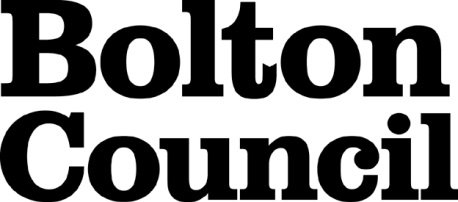 Job DescriptionJob DescriptionJob DetailsJob DetailsSchool NameSt Michael’s C of E SchoolJob TitleSchool Business ManagerGradeGrade H/I Depending on experience Primary Purpose of JobTo be responsible for finance, personnel, premises, administration and all matters within the management of the school which are supportive, to but do not involve, the teaching function.To be a member of the School Leadership TeamResponsible toHead Teacher/ Deputy Head TeacherResponsible forAdministration staff, site staff and other support staff where appropriate Principal ResponsibilitiesTo work with HT, SLT and Governors to ensure that the school meets its educational aims and achieves improved standards of learning and attainmentTo give strategic vision and leadership to all aspects of budget, finance, premises, risk management, health and safety, human resources and support servicesTo have an active role in whole school self-evaluation, strategic and annual planning processes in a non-teaching capacityTo lead, operate, maintain and develop the financial procedures and systems of the school ensuring that legal and safety requirements with regard to people and property and function of the school are maintainedTo be responsible for the school site and its buildings, their maintenance, development and efficient useTo be responsible for keeping abreast of legislation, national guidelines and local arrangements in relation to school finance, personnel, premises, Health and Safety and other related matters; advising the members of the Leadership Team and Governing Body as appropriateTo generate additional income into schoolTo ensure that the school is fully prepared to meet OFSTED and School financial criteriaTo liaise with all relevant external agenciesMain DutiesMain DutiesGeneralGeneralAttend Full Governing Body and Resource Committee meetings, advising on matters relating to school              Take delegated responsibility for premises and financial decisions following appropriate discussions with the Head Teacher/ Deputy Head Teacher and GovernorsPlan and manage change in accordance with the School Improvement PlanFinanceFinanceLiaise with the Head teacher and prepare an annual and three year forecasted budget for the school linked to the Strategic Improvement Plan and predicted funding, pupil numbers etc.To manage all aspects of the School’s Bank Accounts and their systemsTo balance bank account monthly and submit appropriate forms to the LATo manage complex financial proceduresEnsure the school has appropriate financial systems and to manage all aspects of these systems in accordance with agreed policies and timetable (termly), ensuring accurate financial records are maintained and reporting on a regular basis to the Head teacher, Leadership Team and Governors to inform decision makingMonitor how initiatives and changes (planned and unplanned) will impact on the school budget and advise accordinglyTo be responsible for ensuring that the financial transactions in the school are carried out in an appropriate manner and that the financial regulations of the LA, DfE and the school are observed; prepare the SFVS annually To maintain and monitor all school bank accounts, ensuring bank reconciliations are carried out on a monthly basisManage finance on FMS and train or arrange training for othersPrepare financial forecasts for particular projects and to manage budgets setTo manage and implement accepted recommendations of auditAwareness and understanding of funding streams and to prepare and submit bids to generate additional incomeManage the tendering of service contracts, monitor insurance policies and ensure school abides by its Best Value strategyReview rental/contract expiry dates, where relevant and seek alternativesSubmit capital bids to the LA, monitor and control capital expenditure on buildings and grounds, placing of contracts, appointment and monitoring of contractsPromote school’s activities and premises with view to maximising letting income within agreed policiesSupporting staff responsible for delegated budgets with procedures which enable them to monitor these budgetsMonitor utilities costs and introduce cost saving initiativesEnsure separation of duties to accord with audit requirementsPremisesPremisesOversee the work of premises related staff and ensure that appropriate premises records are maintainedSchool Liaison Officer for major capital projects involving attendance and input at pre-contract and site meetingsManage school led capital projects ensuring health and safety of pupils and staffLine manage the Site Manager and develop a rolling programme for redecoration and refurbishments and identify and prioritise repair and improvement tasksLine manage the Site Manager to ensure that the proper maintenance and repair of the school is carried out and progress monitoredPlan all work within premises team and with outside contractors to minimise disruption to teaching and learning. Maximise, within staffing levels, work done during school holiday timeEnsure repair and maintenance of school is carried out either within emergency repairs or in-house, as appropriatePrioritise projects in line with School Improvement Plan and attend and report to Resources CommitteeEnsure all statutory regulations are adhered in liaison with the site manager Oversee community use of the Hall/Community Room, where relevantImprove within budgetary constraints, security measures on siteMonitor service contracts including cleaning and cateringAdministrationAdministrationOversee, review and develop the administrative services of the schoolOversee the work of the administrative team ensuring an appropriate administrative, clerical and secretarial service is provided to the schoolEnsure that an effective and appropriate reprographics service is available to all staff in the schoolEncourage the sufficient use of pooled resources and equipment, including, audio-visual and conference equipment and develop maintenance and replacement strategiesTo annually review and update the Critical Incident Plan, Business Continuity Plan and staff emergency contact pyramidExternal RelationsExternal RelationsManage the hiring of the school premises within regulationsEnsure that lettings are cost effectiveLiaising with local residents where appropriateResponsible for liaison between school and local businessesPersonnelPersonnelResponsible for the provision of an appropriate staff development programme for support staff managed by SBM, informed by individual annual review within performance management arrangementsResponsible for carrying out staff appraisals for support staff line managed by SBMResponsible for personnel arrangements for staff, e.g. staff sicknessResponsible for liaison with HR in relation to staffing issues and queriesResponsible for annual review of administrative staff job descriptionsHealth and SafetyHealth and SafetyWork with the Head Teacher, Deputy Head Teacher and site staff to formulate, monitor, implement and review the school’s Health and Safety policy and proceduresEnsure that all staff receive appropriate Health and Safety training. To ensure all tasks are carried out with due regard to Health and SafetyAdmissions Admissions Responsibility for admissions/ waiting lists (Nursery- y6)Manage all in year admissions Responsibility for completing all EY funding contracts Manage the induction of new children and families OtherOtherUnderstand that all staff have a responsibility for promoting and safeguarding the welfare of children and young peopleTo adhere to the ethos of the school by promoting the agreed vision and aims and setting an example of personal integrity and professionalismAny other duties as commensurate within the grade in order to ensure the smooth running of the schoolThe school is committed to safeguarding and promoting the welfare of young people and expects all staff to share this commitment. It is the individual’s responsibility for promoting and safeguarding the welfare of children he/she is responsible for or comes into contact with.Version ControlVersion ControlJob Description prepared by:R DawberJob Description updated:Person SpecificationPerson SpecificationJob DetailsJob DetailsSchool NameSt Michael’s C of E Primary School Job TitleSchool Business ManagerGradeGrade H/I Depending on experience Skills and KnowledgeSkills and KnowledgeMethod of AssessmentExperience in administrative / finance roles at a senior levelApplication Form/InterviewProven experience of implementing financial proceduresApplication Form/InterviewExperience of managing and monitoring budgetsApplication Form/InterviewExperience of developing, using and implementing ICT systems and procedures Application Form/InterviewPrevious experience of managing a range of staff over a number of work areasApplication Form/InterviewEvidence of Continuous Professional DevelopmentApplication Form/InterviewExperience of working in school or similar environmentApplication Form/InterviewKnowledge of financial regulations and codes of practice Application Form/InterviewUnderstanding of budgetary control Application Form/InterviewBasic knowledge and understanding of Education and child protection issues.Application Form/InterviewAbility to demonstrate high standards of numeracy and literacy skillsApplication Form/InterviewAbility to communicate effectively verbally and in written form with a wide range of children and adults with varying abilities and needs Application Form/InterviewAbility to work constructively as part of a team and be aware of your own and the wider team objectives and goals Application Form/InterviewAbility to effectively plan and manage your own workload and that of your team to meet deadlinesApplication Form/InterviewAbility to work alone with minimum supervisionApplication Form/InterviewAbility to demonstrate good I.T skills and ability to use Microsoft Packages and basic database programmesApplication Form/InterviewAbility to accurately record and collate information and data and produce written reports Application Form/InterviewAbility to analyse information and check information against specified criteriaApplication Form/InterviewAn awareness of current issues facing schools and educationApplication Form/InterviewAn appreciation of the different levels of accountability within the school, Governing Body, LA Application Form/InterviewProven ability to identify opportunities for improvement in servicesApplication Form/InterviewKnowledge of legislation relevant to Safeguarding within a school environment   Application Form/InterviewCurrent knowledge of employment law Application Form/InterviewA good understanding of Health & Safety legislationApplication Form/InterviewExcellent organisational skillsApplication Form/InterviewAbility to maintain confidentialityApplication Form/InterviewVery good interpersonal and communication skills in order to be able to negotiate with othersApplication Form/InterviewAdaptable and diplomatic approach to differing situationsApplication Form/InterviewWillingness to be flexible to work outside the normal working pattern when required and to attend events beyond the school day such as Christmas and Summer Fairs Application Form/InterviewAbility to use initiative to respond to and resolve a range of long term problemsApplication Form/InterviewAbility to work under pressure and to set deadlines for self and othersApplication Form/InterviewExcellent project management skillsApplication Form/InterviewAbility to work as part of a teamApplication Form/InterviewCommitment to and the ability to support the distinctive ethos of the schoolApplication Form/InterviewA personal and friendly natureApplication Form/InterviewProven ability to establish and maintain contact with a broad spectrum of individuals and external agenciesApplication Form/InterviewMaintain confidentiality where appropriateApplication Form/InterviewAn understanding of good practice concerning recruitmentApplication Form/InterviewA willingness to develop, promote and participate in employment policies and proceduresApplication Form/InterviewA commitment to equality of opportunity and fair treatment of all staff and studentsApplication Form/InterviewCompetenciesPlease note the school’s competencies, which are considered to be essential for all roles, are in the attached Core Competencies document.InterviewExperience, Qualifications and TrainingExperience, Qualifications and TrainingMethod of AssessmentCSBM / DSBM or NVQ Level 4 Business Degree or equivalent related professional qualification.Application FormExperience of managing strategic financial plans.Application Form / InterviewExperience of managing budgets, financial reporting, procurement and fixed assets.Application Form / InterviewExperience of managing teams, HR functions and Health and Safety.Application Form / InterviewExperience of the implementation, development, management and operation of administrative systems.Application Form / InterviewExcellent numeracy/literacy skillsApplication Form/InterviewBe willing to continue Professional DevelopmentApplication Form/InterviewWillingness to participate in relevant training and development opportunities.Work Related CircumstancesWork Related CircumstancesMethod of AssessmentWillingness to constructively challenge the work of self and others to continually improve own team performance.Application Form / InterviewThis post is subject to an enhanced disclosure and a barred list check from the Disclosure and Barring Service.Application Form / CertificateSkills and KnowledgeSkills and KnowledgeMethod of AssessmentKnowledge of bank account school procedures. Application Form / InterviewExperience, Qualifications and TrainingExperience, Qualifications and TrainingMethod of AssessmentVersion ControlVersion ControlPerson Specification prepared by:School’s HRPerson Specification updated: